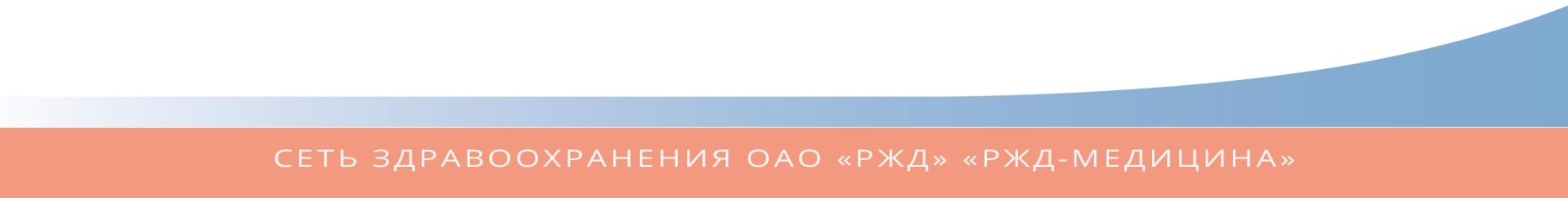 НУЗ "Отделенческая больница на ст.Тында ОАО "РЖД"НУЗ "Отделенческая больница на ст.Тында ОАО "РЖД"НУЗ "Отделенческая больница на ст.Тында ОАО "РЖД"НУЗ "Отделенческая больница на ст.Тында ОАО "РЖД"НУЗ "Отделенческая больница на ст.Тында ОАО "РЖД"НУЗ "Отделенческая больница на ст.Тында ОАО "РЖД"НУЗ "Отделенческая больница на ст.Тында ОАО "РЖД"Проводит акцию CHECK UP, скидка -20% (без стоимости расходных материалов)Проводит акцию CHECK UP, скидка -20% (без стоимости расходных материалов)Проводит акцию CHECK UP, скидка -20% (без стоимости расходных материалов)Проводит акцию CHECK UP, скидка -20% (без стоимости расходных материалов)Проводит акцию CHECK UP, скидка -20% (без стоимости расходных материалов)Проводит акцию CHECK UP, скидка -20% (без стоимости расходных материалов)Проводит акцию CHECK UP, скидка -20% (без стоимости расходных материалов)№ п/пНаименование программыСостав программыцена по прейскуранту для физического лицастоимость расходных материалов (руб.)скидка 20%Цена по акции Chek up№ п/пНаименование программыСостав программыЦена за ед. услуги (руб.)стоимость расходных материалов (руб.)скидка 20%Цена по акции Chek up1Формула здоровьяКонсультация врача терапевта4760619,82479,31Формула здоровьяЛабораторная диагностика (общий анализ
крови, мочи, биохимический анализ крови
(10 показателей)121091,11619,82479,31Формула здоровьяУльтразвуковая диагностика (УЗИ)73432,48619,82479,31Формула здоровьяФункциональная диагностика (ЭКГ)43210,27619,82479,31Формула здоровьяКонсультация врача-терапевта
по результатам обследования3810619,82479,3Итого3233133,86619,82479,32Формула здоровья для женщин до 40 летКонсультация врача-гинеколога61040,85575,02300,12Формула здоровья для женщин до 40 летДиагностический осмотр (кольпоскопия)63629,01575,02300,12Формула здоровья для женщин до 40 летЛабораторная диагностика (Цитологические и микроскопические исследования мазков)56513,68575,02300,12Формула здоровья для женщин до 40 летУльтразвуковая диагностика (УЗИ)73432,48575,02300,12Формула здоровья для женщин до 40 летКонсультация врача-гинеколога по результатам обследования48740,85575,02300,1Итого3032156,87575,02300,13Формула здоровья для женщин после 40 летКонсультация врача-гинеколога61040,851111,34445,13Формула здоровья для женщин после 40 летДиагностический осмотр (кольпоскопия)63629,011111,34445,13Формула здоровья для женщин после 40 летЛабораторная диагностика (Цитологические
и микроскопические исследования мазков)56513,681111,34445,13Формула здоровья для женщин после 40 летУльтразвуковая диагностика (УЗИ)73432,481111,34445,13Формула здоровья для женщин после 40 летРентгенография молочных желез (Маммография)1019105,881111,34445,13Формула здоровья для женщин после 40 летКонсультация врача-гинеколога
по результатам обследования48740,851111,34445,13Формула здоровья для женщин после 40 летдополнительно
сдать анализы на онкомаркеры с 10% скидкой1861,2162,9721111,34445,1Итого5912,2355,8621111,34445,14Формула мужского здоровьяКонсультация врача-уролога33416,14702,52809,84Формула мужского здоровьяЛабораторная диагностика (общий анализ крови,
мочи, биохимический анализ крови,
онкомаркеры, ПЦР-диагностика
бактериологическое исследование мазков)205594,97702,52809,84Формула мужского здоровьяУльтразвуковая диагностика (УЗИ)73432,48702,52809,84Формула мужского здоровьядополнительно
необходимые услуги со скидкой 10% (спермограмма)8956,25702,52809,8Итого4018505,702702,52809,85«Динамическое наблюдение
при поллинозе»Прием врача-аллерголога-иммунолога (терапевта)4760564,62258,45«Динамическое наблюдение
при поллинозе»Комплексное гематологическое исследование
на анализаторе50038,76564,62258,45«Динамическое наблюдение
при поллинозе»Определение скорости оседания эритроцитов (СОЭ)7922,14564,62258,45«Динамическое наблюдение
при поллинозе»Подсчет лейкоцитарной формулы25211,69564,62258,45«Динамическое наблюдение
при поллинозе»Анализ мочи на анализаторе (10 показателей)60232,55564,62258,45«Динамическое наблюдение
при поллинозе»Микроскопическое исследование осадка мочи31728,56564,62258,45«Динамическое наблюдение
при поллинозе»Прием врача-оториноларинголога3566,34564,62258,45«Динамическое наблюдение
при поллинозе»Прием специалиста по результатам обследования3810564,62258,4Итого2963140,04564,62258,46«Динамическое наблюдение
при аллергическом рините»Прием врача-аллерголога-иммунолога (терапевта)4760579,82319,16«Динамическое наблюдение
при аллергическом рините»Комплексное гематологическое
исследование на анализаторе50038,76579,82319,16«Динамическое наблюдение
при аллергическом рините»Определение скорости оседания
эритроцитов (СОЭ)7922,14579,82319,16«Динамическое наблюдение
при аллергическом рините»Подсчет лейкоцитарной формулы25211,69579,82319,16«Динамическое наблюдение
при аллергическом рините»Анализ мочи на анализаторе (10 показателей)60232,55579,82319,16«Динамическое наблюдение
при аллергическом рините»Взятие крови из вены9418,05579,82319,16«Динамическое наблюдение
при аллергическом рините»Микроскопическое исследование осадка мочи31728,56579,82319,16«Динамическое наблюдение
при аллергическом рините»Прием врача-оториноларинголога л-д., перв., амб.3566,34579,82319,16«Динамическое наблюдение
при аллергическом рините»Прием специалиста по результатам обследования3810579,82319,1Итого3057158,09579,82319,17«Динамическое наблюдение при мочекаменной болезни»Прием врача-уролога33416,141360,55441,87«Динамическое наблюдение при мочекаменной болезни»Прием специалиста по результатам обследования27916,141360,55441,87«Динамическое наблюдение при мочекаменной болезни»Комплексное гематологическое исследование
на анализаторе50038,761360,55441,87«Динамическое наблюдение при мочекаменной болезни»Определение скорости оседания
эритроцитов (СОЭ)7922,141360,55441,87«Динамическое наблюдение при мочекаменной болезни»Подсчет лейкоцитарной формулы25211,691360,55441,87«Динамическое наблюдение при мочекаменной болезни»Анализ мочи на анализаторе (10 показателей)60232,551360,55441,87«Динамическое наблюдение при мочекаменной болезни»Микроскопическое исследование осадка мочи31728,561360,55441,87«Динамическое наблюдение при мочекаменной болезни»Взятие крови из вены, кровопускание9418,051360,55441,87«Динамическое наблюдение при мочекаменной болезни»Определение общего белка11518,091360,55441,87«Динамическое наблюдение при мочекаменной болезни»Определение мочевины11512,741360,55441,87«Динамическое наблюдение при мочекаменной болезни»Определение креатинина1469,731360,55441,87«Динамическое наблюдение при мочекаменной болезни»Определение общего кальция887,31360,55441,87«Динамическое наблюдение при мочекаменной болезни»Посев биоматериала на микрофлор
у (мокроты, отделяемого раны, зева, носа, глаз,
ушей, мочеполовых органов) и определение
чувствительности к расширенному набору
антибиотикам и (1 материал)172425,121360,55441,87«Динамическое наблюдение при мочекаменной болезни»Внутривенная (экскреторная) урография
(без стоимости контрастного вещества)
УЗИ почек, надпочечников и забрюшиного
пространства2758343,721360,55441,8Итого7403600,731360,55441,88«Динамическое наблюдение при
доброкачественной гиперплазии
предстательной железы» (рассчитанной на 1 год)Прием врача-уролога33416,141210,724842,888«Динамическое наблюдение при
доброкачественной гиперплазии
предстательной железы» (рассчитанной на 1 год)Прием специалиста по результатам обследования27916,141210,724842,888«Динамическое наблюдение при
доброкачественной гиперплазии
предстательной железы» (рассчитанной на 1 год)Комплексное гематологическое исследование
на анализаторе50038,761210,724842,888«Динамическое наблюдение при
доброкачественной гиперплазии
предстательной железы» (рассчитанной на 1 год)Определение скорости оседания
эритроцитов (СОЭ)7922,141210,724842,888«Динамическое наблюдение при
доброкачественной гиперплазии
предстательной железы» (рассчитанной на 1 год)Подсчет лейкоцитарной формулы25211,691210,724842,888«Динамическое наблюдение при
доброкачественной гиперплазии
предстательной железы» (рассчитанной на 1 год)Анализ мочи на анализаторе (10 показателей)60232,551210,724842,888«Динамическое наблюдение при
доброкачественной гиперплазии
предстательной железы» (рассчитанной на 1 год)Микроскопическое исследование осадка мочи31728,561210,724842,888«Динамическое наблюдение при
доброкачественной гиперплазии
предстательной железы» (рассчитанной на 1 год)Посев биоматериала на микрофлору
(мокроты, отделяемого раны, зева, носа, глаз,
ушей, мочеполовых органов) и определение
чувствительности к расширенному набору
антибиотикам и (1 материал)172425,121210,724842,888«Динамическое наблюдение при
доброкачественной гиперплазии
предстательной железы» (рассчитанной на 1 год)Взятие крови из вены, кровопускание9418,051210,724842,888«Динамическое наблюдение при
доброкачественной гиперплазии
предстательной железы» (рассчитанной на 1 год)Определение простатического антигена (ПСА) общий51540,291210,724842,888«Динамическое наблюдение при
доброкачественной гиперплазии
предстательной железы» (рассчитанной на 1 год)ТРУЗИ простаты и УЗИ мочевого пузыря с определением остаточной мочи73432,481210,724842,888«Динамическое наблюдение при
доброкачественной гиперплазии
предстательной железы» (рассчитанной на 1 год)УЗИ почек, надпочечников
и забрюшиного пространства73432,481210,724842,888«Динамическое наблюдение при
доброкачественной гиперплазии
предстательной железы» (рассчитанной на 1 год)Урофлуометрия20401210,724842,88Итого6368314,41210,74842,99«Динамическое наблюдение при гипотиреозе»
(рассчитанной на 1 год)Прием врача-эндокринолога40001012,144048,549«Динамическое наблюдение при гипотиреозе»
(рассчитанной на 1 год)Определение холестерина1068,451012,144048,549«Динамическое наблюдение при гипотиреозе»
(рассчитанной на 1 год)Определение триглицеридов16822,411012,144048,549«Динамическое наблюдение при гипотиреозе»
(рассчитанной на 1 год)Определение холестерина - ЛПНП28214,581012,144048,549«Динамическое наблюдение при гипотиреозе»
(рассчитанной на 1 год)Определение холестерина - ЛПВП (альфа - ХС)1766,131012,144048,549«Динамическое наблюдение при гипотиреозе»
(рассчитанной на 1 год)Взятие крови из вены, кровопускание9418,051012,144048,549«Динамическое наблюдение при гипотиреозе»
(рассчитанной на 1 год)Определение ТТГ (тиреотропный гормон)
суперчувствительный48241,871012,144048,549«Динамическое наблюдение при гипотиреозе»
(рассчитанной на 1 год)Определение свободного Т443746,11012,144048,549«Динамическое наблюдение при гипотиреозе»
(рассчитанной на 1 год)УЗИ щитовидной железы73432,481012,144048,549«Динамическое наблюдение при гипотиреозе»
(рассчитанной на 1 год)ЭКГ (в 12-ти отведениях) с расшифровкой43210,271012,144048,549«Динамическое наблюдение при гипотиреозе»
(рассчитанной на 1 год)Прием специалиста по результатам
обследования33001012,144048,549«Динамическое наблюдение при гипотиреозе»
(рассчитанной на 1 год)Дополнительно: Определение Т3 общий29146,11012,144048,549«Динамическое наблюдение при гипотиреозе»
(рассчитанной на 1 год)Дополнительно: Опеределение антител к тиреоглобулину51141,871012,144048,549«Динамическое наблюдение при гипотиреозе»
(рассчитанной на 1 год)Дополнительно: Определение антител к тиреоидной пероксидазе51549,141012,144048,549«Динамическое наблюдение при гипотиреозе»
(рассчитанной на 1 год)Дополнительно: Определение антител к рецепторам ТТГ48241,871012,144048,54Итого5440379,321012,14048,510Профессиональная гигиена
полости ртаОбучение навыкам правильной чистки зубов4990219,2876,910Профессиональная гигиена
полости ртаСнятие зубного налета с помощью
специальной зубной щеточки и пасты14447,74219,2876,910Профессиональная гигиена
полости ртаГлубокое фторирование зубов с использованием
фтористого лака и фторсодержащих гелей5076,18219,2876,9Итого115053,92219,2876,9И.о.заместитель главного врача И.о.заместитель главного врача по медицинской частиО.Н.АндрееваИ.о. заместитель главного врачаИ.о. заместитель главного врачапо экономическим вопросампо экономическим вопросамТ.В.Шулик